Муниципальное бюджетное специальное (коррекционное) образовательное учреждениедля обучающихся, воспитанников с ограниченными возможностями здоровья специальная (коррекционная) общеобразовательная школа VIII вида № . Челябинска. Челябинск ул. Октябрьская, 30 т. 8(351)772-95-98МБСКОУ № 119УЧИТЕЛЯ ПРОФЕССИОНАЛЬНО – ТРУДОВОГО ОБУЧЕНИЯ( ШВЕЙНОГО ДЕЛА)Копыловой Наталии ДмитриевныОглавление1. Раздел. Общие сведения об учителе1.1. Общие сведения об учителе1.2. Копии диплома, удостоверения о повышении квалификации2. Раздел. Результаты педагогической деятельности2.1. Результаты итоговой аттестации учащихся за 3 года; 2.2. Участия воспитанников в школьных и других олимпиадах, конкурсах2.3. Копии грамот3. Раздел. Научно-методическая деятельность3.1. Использование информационно-коммуникативных технологий в образовательном процессе, технологий обучения детей с проблемами развития;
3.2. Доклады на конференциях, педсоветах, семинарах;
3.3. План работы над индивидуальной методической темой самообразования;
3.4. Участие в методических и предметных неделях;
3.5. Перечень публикаций.

4. Раздел. Внеурочная деятельность4.1. Список проведенных мероприятии4.2. Утренники, праздники5. Раздел. Учебно-материальная база5.1. Перечень оборудования учебного кабинета5.2. Список учебных дисков5.3. Перечень наглядных пособий5.4. Перечень справочной литературыДля учителя, может быть, самое важное - не принимать себя всерьез, понимать, что он может научить совсем немногому. 
В. Распутин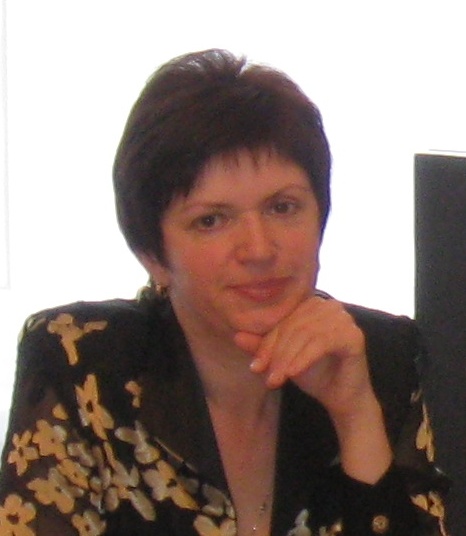 Копылова Наталия Дмитриевна учитель профессионально – трудового обучения высшей категории, руководитель школьного методического объединения учителей профессионально – трудового обученияРаздел 1Общие сведения об учителе2. Раздел Результаты педагогической деятельности2.1. Результаты итоговой аттестации учащихся за 3 года; 2.2. Участия воспитанников в школьных и других олимпиадах, конкурсахучастие в XX  фестивале творчества детей с ограниченными возможностями здоровья «Искорки надежды» 2013г.участие в городском конкурсе «Юные краеведы» 2014г.участие в IV  городском конкурсе на лучшего читателя «Лучики» 2014г.  (1 – е место в номинации 2книжки – малышки» Новокрещенов Т.)2.3. Копии грамот3. Раздел.Научно-методическая деятельность3.1. Использование информационно-коммуникативных технологий в образовательном процессе, технологий обучения детей с проблемами развития;
3.2. Доклады на конференциях, педсоветах, семинарах;Всероссийская научно – практическая конференция «Инновационная культура: проблемы, поиски, решения» г. Челябинск,  23 – 25  марта 2009г.
3.3. План работы над индивидуальной методической темой самообразования;Примерный план работы над темой самообразования
3.4. Участие в методических и предметных неделях;ежегодно3.5. Перечень публикаций. Материалы Международной научно – практической  конференции «Современные подходы к построению и реализации системы непрерывного образования»  «Коллективный творческий проект в практике профессионально – трудового обучения школьников с нарушением интеллекта» г. Челябинск 2007 г. с.329 – 331. «Использование метода проектов в условиях СКОУ VIII вида» Сборник материалов III Всероссийской научно-практической конференции «Инновации в специальном (коррекционном) образовании» часть 2 г. Челябинск, 2011 г. с. 81 – 84 «Актуальные проблемы специальной педагогики и психологии: теория и практика» «Разработка контрольно – измерительных материалов по математике в структуре методической работы СКОУ VIII  вида». г. Казань, 2011 г.с. 96 – 98.4.Раздел.Внеурочная деятельность4.1. Список проведенных мероприятииВыставки декоративно-прикладного творчества на тематических неделях.4.2. Утренники, праздники«Праздник Труда»  ежегодноРаздел.Учебно-материальная базаПеречень оборудования учебного кабинетаСписок учебных дисковпо техника безопасности на уроках швейного дела; чертежи швейных изделий по классам; обработка  деталей и узлов швейных изделий;конспекты уроков, презентации.5.3 Перечень наглядных пособийПеречень плакатов5.4. Перечень литературыМетодика профессионально – трудового обучения во вспомогательной школе: Пособие для учителей. – М.: Просвещение. 1980. – 183 с.Методические рекомендации по профессионально – трудовому обучению во вспомогательной школе.  Министерство Просвещения СССР. Научно – исследовательский  институт дефектологии АПН СССР.Мирский С.Л. Формирование знаний учащихся вспомогательной школы на уроках труда: Кн. Для учителя. – М.: Просвещение, 1992. – 127с.Мирский С.Л. Индивидуальный подход к учащимся вспомогательной школы в трудовом обучении/ Науч. – исслед. ин-т дефектологии Акад. Пед. Наук СССР – М.: Педагогика, 1990. -160с.Школа и производство. Ежемесячный научно – методический журналТруханова А.Т. и др. Основы швейного производства: Проб. учеб. пособие для учащихся 8 -9 кл. сред. шк./А.Т.Труханова, В.В.Исаев, Е.Е. Рейнова. – М.: Просвещение, 1989.-160 с.Труханова А.Т. Иллюстрированное пособие по технологии легкой одежды: Учеб. пособие для учащихся профессиональных учебных заведений. - 2 – е изд., стер. М.: Высшая школа; Изд. центр «Академия»,2001.-176с.Жак Лин Техника кроя: пер. с франц.- Петрозаводск: Карелия; 1993.-168с.Силаева М.А. Пошив изделий по индивидуальным заказам: Учебник для нач. проф. образования / Марина Александровна Силаева.-2-е изд., стер.- М.: издательский центр «Академия», 2004.-528с.Нагель О.И. Художественное лоскутное шитье (основы лоскутного шитья и традиции народного текстильного лоскута): Учебно – методическое пособие для учителя._ М.: Школа – Пресс, 2000. – 96с.: ил. (Библиотека журнала Школа и производство). Вып.4.Трудовой кодекс Российской Федерации. Принят Государственной Думой 21 декабря 2001 года. Одобрен Советом Федерации 26 декабря 2001 года. Новая Редакция. ЗАО «Славянский дом книги» - М. 2003.Трудовое обучение и домоводство: учеб. пособие для средней школы./ Сост. А.П. Тарасова. – СПб.: ИД «МиМ», 1998. – 224 с., илл.Я познаю мир «Детская энциклопедия: История моды/ авт. Я.Н. Несесов; Худож. А.Л.Потапов, Л.Л. Сильянова; Под общ. Ред. Е.М.Ивашовой. – М.: ООО «Фирма «Издат-во АС», ООО «Астрель». 1998.-480 с.Технология изготовления машинных швов. Альбом. Автор Кожина О.А., М., НИИ ШОТСО АПН СССР. 1991.-56с.Волшебные узоры из лоскутков. Стежка: Пер. с нем. /И. Каманн, И.Ауэр, А.Бест и др. – М.: Ниола – Пресс, 1997. – 112с.: ил.Журнал  burda special Пэчворк  и стежка.Кулишова  Г.П.Как обучать профессии учащихся с нарушением интеллекта: Методическое пособие. – М., 2006. – 104 с. (Коррекционная педагогика).Трошин О.В., Жулина Е.В., Кудрявцев В.А. Основы социальной реабилитации и профориентации: Учебное пособие. -  М.: ТЦ Сфера, 2005.- 384 с.Швейное дело: учеб. для 5 кл. спец. (коррекц.) образоват. учреждений  VIII вида /Г.Б. Картушина, Г.Г.Мозговая.- 2-е изд. – М.: Просвещение, 2012. Швейное дело: учеб. для 6 кл. спец. (коррекц.) образоват. учреждений VIII вида  /Г.Б. Картушина, Г.Г. Мозговая. – М.: Просвещение, 2012. Швейное дело: учеб. для 7 кл. спец. (коррекц.) образоват. учреждений VIII вида / Г.Б. Картушина, Г.Г. Мозговая -2 –е изд. – М.: Просвещение, 2012. Швейное дело: учеб. для 8 кл. спец. (коррекц.) образоват. учреждений VIII вида / Г.Б. Картушина, Г.Г. Мозговая -2 –е изд. – М.: Просвещение, 2013. Технология.  Швейное дело. 9 класс: учеб. для спец. (коррекц.) образоват. учреждений VIII вида / Г.Б. Картушина, Г.Г. Мозговая.  – М.: Просвещение, 2012. Программы специальной (коррекционной) образовательной школы VIII вида: 5 – 9 кл.: В. 2 Сб. /Под ред. В.В.Воронковой – М: Гуманит. изд. центр ВЛАДОС, 2001. – Сб. 2 – 240 с.Фамилия, имя, отчествоКопылова Наталия ДмитриевнаГод рождения19.05.1961.Образование (что и когда окончил, полученная специальность и квалификация по диплому)Челябинский политехнический институт, 1986г., инженер - механик;Уральский государственный педагогический университет, 1996г., учитель-вспомогательной школы, логопед.трудовой и педагогический стаж (стаж  работы в данном ОУ)32 года23 годаПовышение квалификации (название структуры, где прослушаны курсы, год, месяц, проблематика курсов)1. МОУ ДПО УМЦ, 14.03. – 30.03. 2007 г. «Информационно-коммуникационные технологии  в деятельности учителя – предметника» 72 ч.2.Институт информационных технологий «АйТи» 23.11. – 04. 12 2009 г. «Применение информационно – коммуникационных технологий (ИКТ) в образовании: применение пакета свободного программного обеспечения» 72 ч.3.ОГУ ОЦИ и МТО ОУ , 17.02 -03.03. 2010 г. «Технологии обучения»  «Работа учителя в качестве тьютора» 10 ч.4. МОУ ДПО УМЦ , 01.03. – 10. 03. 2011г. «Рисуем на компьютере» 18 ч.5.МОУ ДПО УМЦ , 28.03. – 11. 04. 2011г. «Основы работы с интернет – ресурсами» 18 ч. 6. ГОУ ДПО Челябинский институт переподготовки и повышения квалификации работников образования    14.02. – 25 02. 2011 г. «Коррекционное обучение и воспитание детей с ограниченными возможностями здоровья. Современные формы учебных занятий в личностно – ориентированном обучении  С (К) ОУ XVIII вида»72 ч. 7. МУ УМЦ «Медицина катастроф», 28.04. 2011 г.   «Оказание первой медицинской помощи» 6 ч. 8. МОУ ДПО УМЦ , 18.04. – 25. 04. 2014г. «Эффективное использование технологических приемов визуализации информации» 18 ч. Наличие ученых и почетных званий и степенейНет Наиболее значимые правительственные награды, грамоты, благодарственные письмаБлагодарность Администрации города Челябинска за добросовестный труд, в связи с 75-летием со дня образования Тракторозаводского района города Челябинска, май 2012г.Почетная грамота Управления образования Тракторозаводского района за значительный вклад в развитие образовательной системы Тракторозаводского района города Челябинска, приказ УО Тракторозаводского района Администрации г.Челябинска от 15.08.2013г.Благодарственное письмо деканата факультета коррекционной педагогики, психологии и предметных методик ЧГПУ  за содействие в организации педагогических практик в 2012 г.Благодарственное письмо деканата факультета коррекционной педагогики, психологии и предметных методик ЧГПУ  за содействие в организации педагогических практик в 2013 г.Дипломы различных конкурсов1.Благодарность за участие в XX  фестивале творчества детей с ограниченными возможностями здоровья «Искорки надежды»2013 г.2. Благодарность за организацию конкурса фотографий «Южный Урал в объективе» и качественную подготовку учащихся к городскому конкурсу «Юные краеведы» 2013г.3. Благодарность за подготовку  обучающихся к IV  городскому конкурсу на лучшего читателя «Лучики» 2014г.4. Всероссийский форум «Педагоги России: инновации в образовании» (сертификат).5. Благодарность за качественную подготовку учащихся ко II  городскому конкурсу «Юные краеведы» 2014 г.Другие документы по усмотрению аттестуемого2010-2011 учебный год20011-2012 учебный год2012-2013 учебный годКлассы5а6а7аКачественнаяуспеваемость( %)1006060ЭтапыСодержание работыСодержание работыСодержание работыРезультатРезультатФорма представлениярезультатовI. Планово -аналитическийОктябрь 2010 г.1. Анализ затруднений.2. Постановка проблемы.3. Постановка цели и задач работы над темой.4. Прогнозирование результатов.1. Анализ затруднений.2. Постановка проблемы.3. Постановка цели и задач работы над темой.4. Прогнозирование результатов.1. Анализ затруднений.2. Постановка проблемы.3. Постановка цели и задач работы над темой.4. Прогнозирование результатов.Выявление проблемы, обоснование актуальности выбранной темы План работы над методической темойВыявление проблемы, обоснование актуальности выбранной темы План работы над методической темой Собеседование с заместителем директора по УВР II. Теоретическое исследование проблемыНоябрь 2013 г.– август 2014 г.Изучение литературы по проблеме и имеющегося опыта: Журнал «Школа и производство»: «Проектирование в технологии» А.В.Крылов 2001 г.; «В центре внимания методобъединения – освоение метода проектов» Т.Н. Федосова;«Проект «Озеленение пришкольной территории»»  О.А. Петрукович;Особенности организации проектной деятельности в специальной (коррекционной)  школе VIII вида на занятиях по швейному делу. Пахомова Н.Ю. Метод учебного проекта в образовательном учреждении: Пособие для учителей и студентов педагогических вузов. – М.: АРКТИ, 2003.Педагогические технологии  (Метод проектов) Кукушин.  И. С. Сергееев  Как организовать проектную деятельность учащихся: Практическое пособие для работников общеобразовательных учреждений. 4 –е изд. испр. доп. - М.: Аркти 2007, 80с. «Как организовать проектную деятельность учащихся», интернет – ресурсhttp://xn-----8kcmadfbxacgagmbj3bgaqdcguqaw3aba5a1i.xn--p1ai/ - сайт Института коррекционной педагогики Российской академии образованияhttp://www.openclass.ru - Сетевое сообщество «Открытый класс»http://www.it-n.ru - Сеть творческих учителейhttp://www.proshkolu.ru интернет – портал ПроШколу.руhttp://www.zavuch.info/ -  Сайт Завуч.инфо, учитель - национальное достояниеhttp://pedsovet.org - Педсоветfestival.1september - Фестиваль педагогических идейhttp://ipk74.ru/virtualcab/professional/pedagogam-skou ЧИППКРО - Виртуальный методический кабинет - Педагогам СКОУhttp://www.umc74.ru/ - Учебно-методический центр г.Челябинска Сайт http:/ festival/1september ru /articles/310965/ посещение семинаров:семинар «Инновационные технологии трудового обучения»,  МОУ «Школа-интернат № 37 VIII вида»  г. Озерска, (урок СБО с использованием ЦОР в 7 классе учителей высшей категории Н.А. Мартемьяновой, Н.М. Хропуновой  методическая тема: Проектная деятельность как способ формирования профессиональной направленности учащихся)Изучение литературы по проблеме и имеющегося опыта: Журнал «Школа и производство»: «Проектирование в технологии» А.В.Крылов 2001 г.; «В центре внимания методобъединения – освоение метода проектов» Т.Н. Федосова;«Проект «Озеленение пришкольной территории»»  О.А. Петрукович;Особенности организации проектной деятельности в специальной (коррекционной)  школе VIII вида на занятиях по швейному делу. Пахомова Н.Ю. Метод учебного проекта в образовательном учреждении: Пособие для учителей и студентов педагогических вузов. – М.: АРКТИ, 2003.Педагогические технологии  (Метод проектов) Кукушин.  И. С. Сергееев  Как организовать проектную деятельность учащихся: Практическое пособие для работников общеобразовательных учреждений. 4 –е изд. испр. доп. - М.: Аркти 2007, 80с. «Как организовать проектную деятельность учащихся», интернет – ресурсhttp://xn-----8kcmadfbxacgagmbj3bgaqdcguqaw3aba5a1i.xn--p1ai/ - сайт Института коррекционной педагогики Российской академии образованияhttp://www.openclass.ru - Сетевое сообщество «Открытый класс»http://www.it-n.ru - Сеть творческих учителейhttp://www.proshkolu.ru интернет – портал ПроШколу.руhttp://www.zavuch.info/ -  Сайт Завуч.инфо, учитель - национальное достояниеhttp://pedsovet.org - Педсоветfestival.1september - Фестиваль педагогических идейhttp://ipk74.ru/virtualcab/professional/pedagogam-skou ЧИППКРО - Виртуальный методический кабинет - Педагогам СКОУhttp://www.umc74.ru/ - Учебно-методический центр г.Челябинска Сайт http:/ festival/1september ru /articles/310965/ посещение семинаров:семинар «Инновационные технологии трудового обучения»,  МОУ «Школа-интернат № 37 VIII вида»  г. Озерска, (урок СБО с использованием ЦОР в 7 классе учителей высшей категории Н.А. Мартемьяновой, Н.М. Хропуновой  методическая тема: Проектная деятельность как способ формирования профессиональной направленности учащихся)Изучение литературы по проблеме и имеющегося опыта: Журнал «Школа и производство»: «Проектирование в технологии» А.В.Крылов 2001 г.; «В центре внимания методобъединения – освоение метода проектов» Т.Н. Федосова;«Проект «Озеленение пришкольной территории»»  О.А. Петрукович;Особенности организации проектной деятельности в специальной (коррекционной)  школе VIII вида на занятиях по швейному делу. Пахомова Н.Ю. Метод учебного проекта в образовательном учреждении: Пособие для учителей и студентов педагогических вузов. – М.: АРКТИ, 2003.Педагогические технологии  (Метод проектов) Кукушин.  И. С. Сергееев  Как организовать проектную деятельность учащихся: Практическое пособие для работников общеобразовательных учреждений. 4 –е изд. испр. доп. - М.: Аркти 2007, 80с. «Как организовать проектную деятельность учащихся», интернет – ресурсhttp://xn-----8kcmadfbxacgagmbj3bgaqdcguqaw3aba5a1i.xn--p1ai/ - сайт Института коррекционной педагогики Российской академии образованияhttp://www.openclass.ru - Сетевое сообщество «Открытый класс»http://www.it-n.ru - Сеть творческих учителейhttp://www.proshkolu.ru интернет – портал ПроШколу.руhttp://www.zavuch.info/ -  Сайт Завуч.инфо, учитель - национальное достояниеhttp://pedsovet.org - Педсоветfestival.1september - Фестиваль педагогических идейhttp://ipk74.ru/virtualcab/professional/pedagogam-skou ЧИППКРО - Виртуальный методический кабинет - Педагогам СКОУhttp://www.umc74.ru/ - Учебно-методический центр г.Челябинска Сайт http:/ festival/1september ru /articles/310965/ посещение семинаров:семинар «Инновационные технологии трудового обучения»,  МОУ «Школа-интернат № 37 VIII вида»  г. Озерска, (урок СБО с использованием ЦОР в 7 классе учителей высшей категории Н.А. Мартемьяновой, Н.М. Хропуновой  методическая тема: Проектная деятельность как способ формирования профессиональной направленности учащихся)Материальные продукты опыта (доклады, рефераты, выступления, статьи по изучаемой теме)1. Материалы Международной научно – практической  конференции «Современные подходы к построению и реализации системы непрерывного образования»  «Коллективный творческий проект в практике профессионально – трудового обучения школьников с нарушением интеллекта» г. Челябинск 2007 г. с.329 – 331.2.«Использование метода проектов в условиях СКОУ VIII вида» Сборник материалов III Всероссийской научно-практической конференции «Инновации в специальном (коррекционном) образовании» часть 2 г. Челябинск, 2011 г. с. 81 – 84 Представление промежуточных результатов работы на заседаниях ШМОМатериальные продукты опыта (доклады, рефераты, выступления, статьи по изучаемой теме)1. Материалы Международной научно – практической  конференции «Современные подходы к построению и реализации системы непрерывного образования»  «Коллективный творческий проект в практике профессионально – трудового обучения школьников с нарушением интеллекта» г. Челябинск 2007 г. с.329 – 331.2.«Использование метода проектов в условиях СКОУ VIII вида» Сборник материалов III Всероссийской научно-практической конференции «Инновации в специальном (коррекционном) образовании» часть 2 г. Челябинск, 2011 г. с. 81 – 84 Представление промежуточных результатов работы на заседаниях ШМОВыступление перед коллегами на заседании МОIII. Практический Сентябрь 2014 г. – август 2015 г.Разработка технологий, форм, методов, приемов, дидактических материалов.Внедрение передового практического опыта; системы мер, направленных на решение проблемы.Формирование методического комплекса.Отслеживание процесса, текущих и промежуточных результатов.Корректировка работы.Разработка технологий, форм, методов, приемов, дидактических материалов.Внедрение передового практического опыта; системы мер, направленных на решение проблемы.Формирование методического комплекса.Отслеживание процесса, текущих и промежуточных результатов.Корректировка работы.Разработка технологий, форм, методов, приемов, дидактических материалов.Внедрение передового практического опыта; системы мер, направленных на решение проблемы.Формирование методического комплекса.Отслеживание процесса, текущих и промежуточных результатов.Корректировка работы.Материальные продукты опыта (статьи из опыта работы, разработки уроков, дидактические материалы, мультимедийные пособия, контрольно-измерительные материалы)Субъективные результаты для ученика (качество знаний, формирование личностных качеств, освоение различных способов деятельности)Субъективный результат для учителя (приобретение новых компетенций в ходе работы)Материальные продукты опыта (статьи из опыта работы, разработки уроков, дидактические материалы, мультимедийные пособия, контрольно-измерительные материалы)Субъективные результаты для ученика (качество знаний, формирование личностных качеств, освоение различных способов деятельности)Субъективный результат для учителя (приобретение новых компетенций в ходе работы)Открытые занятия, выступления на  заседании педагогического совета, ШМОIV. ОбобщающийСентябрь 2015 г. – май 2016 г.Подведение итогов.Оформление результатов работы по теме.Представление материалов.Подведение итогов.Оформление результатов работы по теме.Представление материалов.Подведение итогов.Оформление результатов работы по теме.Представление материалов.Отчет о работе над методической темой «Применение проектной деятельности на уроках  швейного дела».Отчет о работе над методической темой «Применение проектной деятельности на уроках  швейного дела».Выступления на заседании МО, на заседании педагогического совета, на заседании районного МО В ходе дальнейшей педагогической деятельности В ходе дальнейшей педагогической деятельности В ходе дальнейшей педагогической деятельности В ходе дальнейшей педагогической деятельности В ходе дальнейшей педагогической деятельности В ходе дальнейшей педагогической деятельности В ходе дальнейшей педагогической деятельностиV. ВнедренческийИюнь 2016 – август 2016 г.V. ВнедренческийИюнь 2016 – август 2016 г.Использование опыта самим педагогом в процессе дальнейшей работы.Распространение опыта.Реферат, индивидуальный творческий проект и др.Реферат, индивидуальный творческий проект и др.№ п/пНаименование имуществаКоличество1.Стол учителя12.Стул учителя23.Столы для учащихся84.Стулья для учащихся245.Шкафы56.Доска 17.Планшетница18.Тумбочка29.Карнизы310.Шторы 311.Компьютерный стол112.Зеркало 113.Примерочная114.Указка 115.Часы116.Экран 117.Компьютер 118.Раскройный стол219.Гладильная доска120.Промышленные швейные машины721.Бытовые швейные машины422.Оверлок123.АРМ учителя124.Музыкальный центр1№п/пНазвание плакатаМашиноведение1.Швейная машина класса ПМЗ2.Бытовые машины с электроприводом3.Приводные устройства4.Заправка ниток5.Регуляторы строчки6.Регулятор натяжения нити7.Схема образования челночного стежка8.Приспособления к швейным машинам9.Схема смазки10.Механизмы рабочих органов машины11.Механизмы преобразования движения12.Механизмы передачи движенияЧертежи изделий1.Сумка хозяйственная2.Косынка3.Фартук на поясе4.Фартук с грудкой5.Ночная сорочка6.Брюки7.Детали брюк8.Юбка9.Клиньевая  юбка10.Блузка11.Детали плечевого изделия12.Платье13.РукавПлакаты алгоритмы1.Проверка качества швов2.План работы над изделием3.План анализа изделия4.План описания фасона изделия5.Ориентирные точки фигуры человека6.Мерки для построения чертежа блузкиТехнология обработки швейных изделий1.Раскрой швейных изделий2.Машинные швы3.Дефекты в изделиях и способы их устранения4.Обработка ночной сорочки5.Обработка горловины и проймы в изделиях без воротников и рукавов6.Обработка юбки7.Обработка верхнего среза юбки8.Соединение воротника с горловиной9.Обработка застежек до низа детали изделия10.Обработка застежек (изготовление петли)11.Отделка деталей изделия оборками, рюшами12.Отделка деталей изделия складками, защипами.